Από το κεφάλαιο 43. Πολλά παιδιά δυσκολεύονται να γυρίσουν στην προηγούμενη εκατοντάδα.Παρακάτω είναι ένας τρόπος για να τα βοηθήσετε:Πχ. 400-1Αναλύουμε το 400 στις 4 εκατοντάδες κι από την τελευταία αφαιρούμε 1, δηλαδή400 = 100 + 100 + 100 + (100 – 1) = 300 + 99 = 399Ας βρουν λοιπόν τα κενά.Στο παιχνίδι με τις κάρτες να βρουν δυο αριθμούς που να πλησιάζουν αυτούς στα κυκλάκια.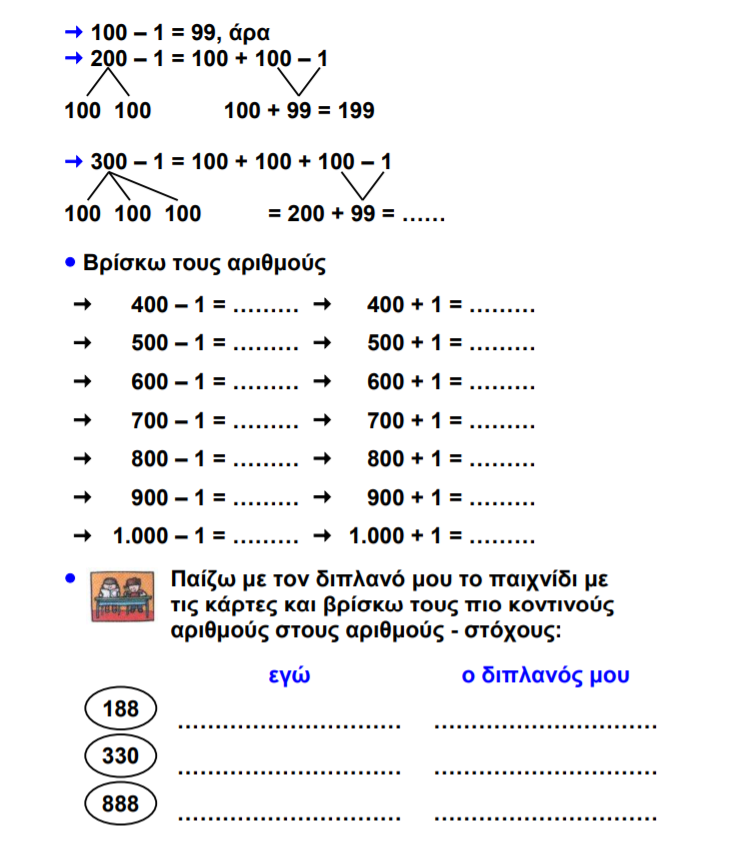 